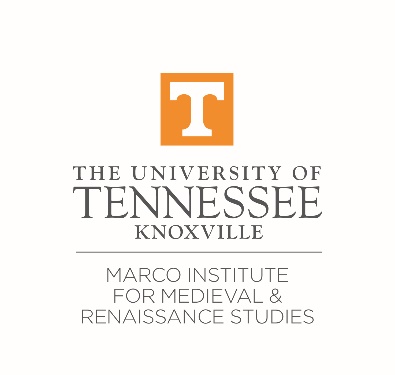 MARCO SUMMER LATIN REGISTRATIONName:  Email: Department & Institutional Affiliation:  Status (MA/Ph.D. student/Faculty/Other):  The Marco Summer Latin courses are free of cost for UTK students, faculty, and staff. For participants who are not at UTK, there is a flat fee of $400, payable by check at the beginning of the program.What level(s) of Latin are you planning to take? See our website for the schedule. 
Students with previous Latin experience may take both the beginner/review and the intermediate courses. Students may not take both readings courses. Please be advised that all courses require a substantial amount of preparation (4-5 hours) for each class session; particularly in the beginner class, students should have a minimum of other commitments. Beginner/Review: 8-weeks program, 4 days/week, 1.5 hours/day Intermediate Readings (Toronto Level 1): 6-week program, 4 days/week, 2 hours/day Advanced Readings (Toronto Level 2) 6-week program, 3 days/week, 2 hours/dayDo you have any other engagements (conference/research travel, additional job, personal travel, etc.) that will affect your attendance and/or ability to complete the course requirements? If you are coming from out of town, will you need for us to arrange a campus parking permit for you? The cost is $30/month, payable to UT Parking & Transit Services when you pick it up. Free street parking is available in the Fort Sanders neighborhood next to campus. Yes, I do need campus parking No, I will not need a campus permit